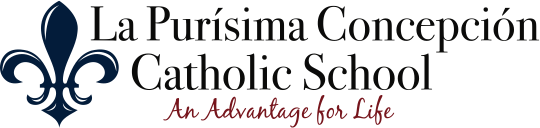 Parent Authorization for Release of School RecordsTo:	School									Address								City, State, Zip						In accordance with the Family Educational Rights and Privacy Act of 1974 and California State Law, I hereby authorize the release to La Purísima Concepción Catholic School all records, including grades, health records, and any further developmental information regarding the below named pupil:Name of Student					Date of Birth					Grade Entering					Please send cumulative folder/records, health records, and other records to the address on the letterhead.  Name of Parent				Signature of Parent				Date	219 West Olive Avenue, Lompoc, California  93436
(805) 736-6210
(805) 735-7649 facsimile
www.lapurisimaschool.org